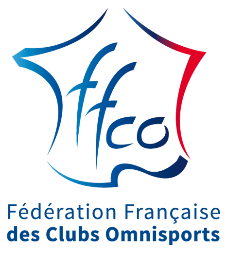 Fiche de renseignements du volontaire en service civique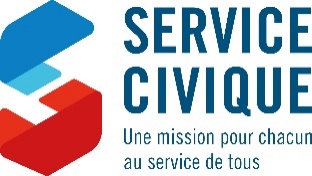 État civil du volontaireNom :Prénom : Né le : Lieu de naissance :Nationalité : Adresse :Code postal :Ville :N° de sécurité sociale (clé comprise) :Contact du volontaireTéléphone portable :Mail : SituationSituation familiale :Qualification scolaire (indiquez le diplôme le plus élevé):Qualification sportive (indiquez le diplôme le plus élevé):Percevez-vous des prestations ? (Si oui, précisez lesquelles)Demandeur d'emploi : 	 Oui 		 NonEtudiant boursier : 	 Oui 		 NonPièces à fournir pour établir le contratFiche de renseignements du volontaire en service civique (ci-dessus) ;Justificatif de domicile ;Photocopie de la pièce d’identité du volontaire (passeport ou carte nationale d’identité) ;Pour les étrangers ; copie de l’un des titres de séjour (prévus à l’article L120-4 du code du service national) ;Pour les volontaires mineurs : copie du livret de famille à jour si le représentant légal est l’un des parents ou la copie du jugement de tutelle si le représentant est un tuteur légal ;Si le volontaire est demandeur d’emploi : justificatif d’inscription au Pôle Emploi ;Si le volontaire est allocataire du RSA ou parent allocataire du RSA : notification de prise en charge ;Si le volontaire est boursier (5ème ou 7ème échelon) : certificat de scolarité et attestation de bourse ;Prise licence dirigeant FFCO